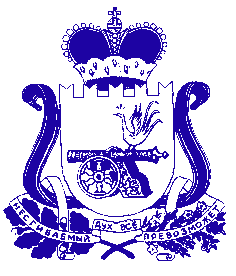 СОВЕТ ДЕПУТАТОВ  ПЕЧЕРСКОГО СЕЛЬСКОГО ПОСЕЛЕНИЯСМОЛЕНСКОГО РАЙОНА СМОЛЕНСКОЙ ОБЛАСТИРЕШЕНИЕот 28 апреля 2021 г.                                                                                       № 27О сдаче в аренду земельного участка    Рассмотрев заявление директора ООО «Алди»  Суздалева Д.М. о предоставлении земельного участка путем заключения долгосрочного договора аренды, руководствуясь Уставом Печерского сельского поселения Смоленского района Смоленской области, Земельным кодексом РФ, РЕШИЛ:Предоставить право заключения долгосрочного договора аренды земельного участка с кадастровым номером 67:18:2300201:2000 общей площадью 22404, категории - земли населенного пункта, с видом разрешенного использования -  под размещение складских помещений, расположенного по адресу: Смоленская область, Смоленский район, с. Печерск, ул. Смоленская путем проведения открытого аукциона.Данное решение вступает в силу с момента подписания.Глава муниципального образованияПечерского сельского поселения	Смоленского района Смоленской области                          Ю. Л. Митрофанов